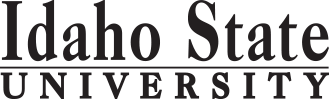 Course Subject and TitleCr. Min. Grade*GE, UU or UM**Sem. OfferedPrerequisiteCo RequisiteCo RequisiteCo RequisiteCo RequisiteCo RequisiteCo RequisiteSemester OneSemester OneSemester OneSemester OneSemester OneSemester OneSemester OneSemester OneSemester OneSemester OneSemester OneSemester OneGE Objective 1: ENGL 1101 English Composition3C-GEF,S,SuAppropriate placement scoreGE Objective 5: GEOL 1100 Dynamic Earth OR                       GEOL 1101 Physical Geology (lecture)3CGE F,S,ASuGEOL 1110 Physical Geol. for Scientists Lab1F,SGE Objective 3:  MATH 11704C-GEMATH 1147 or equivalent MATH 1147 or equivalent MATH 1147 or equivalent GE Objective 43GE F,S,SuFree Electives 1                                                                                            Total15Semester TwoSemester TwoSemester TwoSemester TwoSemester TwoSemester TwoSemester TwoSemester TwoSemester TwoSemester TwoSemester TwoSemester TwoGE Objective 1: ENGL 1102 Critical Reading and Writing3C-GEF,SENGL 1101 or equivalentGE Objective 5: CHEM 1111 & 1111L General Chemistry I5GEF,S,SuMATH 1143 or equivalentMATH 1175 Calculus II   OR   MATH 3350 Statistical Methods4 or 3F,S,SuMATH 1170GEOL 2210 Earth in Space & Time3F,SGEOL 1100 or 1101, GEOL 1110GEOL 1110GEOL 1110GEOL 1110GEOL 1110GEOL 1110GEOL 1110Free Electives0 or 1                                                                                            Total15Semester ThreeSemester ThreeSemester ThreeSemester ThreeSemester ThreeSemester ThreeSemester ThreeSemester ThreeSemester ThreeSemester ThreeSemester ThreeSemester ThreePHYS 1111 General Physics I    OR    PHYS 2211 Engr. Physics I3 or 4F/F,SMATH 1143    OR    MATH 1175 MATH 1143    OR    MATH 1175 MATH 1143    OR    MATH 1175 CHEM 1112 & 1112L General Chemistry II4F, S,SuCHEM 1111 & 1111L and MATH 1143 or equivalentCHEM 1111 & 1111L and MATH 1143 or equivalentCHEM 1111 & 1111L and MATH 1143 or equivalentCHEM 1111 & 1111L and MATH 1143 or equivalentCHEM 1111 & 1111L and MATH 1143 or equivalentCHEM 1111 & 1111L and MATH 1143 or equivalentGEOL 2202 Historical Geology3FGEOL 1100 or GEOL 1101GEOL 3313 Earth Materials I3UMFGEOL 1110, CHEM 1111 & 1111L(CHEM 1111 & 1111L)(CHEM 1111 & 1111L)(CHEM 1111 & 1111L)(CHEM 1111 & 1111L)(CHEM 1111 & 1111L)(CHEM 1111 & 1111L)Free Electives1 or 2F,S,Su                                                                                             Total15Semester FourPHYS 1112 General Physics II   OR   PHYS 2212 Engr. Physics II3 or 4S/F,SPHYS 1111 & MATH 1143     OR     PHYS 2211 PHYS 1111 & MATH 1143     OR     PHYS 2211 PHYS 1111 & MATH 1143     OR     PHYS 2211 PHYS 1111 & MATH 1143     OR     PHYS 2211 PHYS 1111 & MATH 1143     OR     PHYS 2211 GEOL 3314 Earth Materials II3UMSGEOL 2210 & GEOL 3313GE Objective 2:Principles of Speech3GEF,S,SuGE Objective 43GEF,S,SuFree Electives2 or 3F,S,Su                                                                                             Total15Semester FiveGEOL 4452 Sedimentation-Stratigraphy & GEOL 4452L Lab4UMFGEOL 2210 & ENGL 1102, CHEM 1111/LGEOL 2210 & ENGL 1102, CHEM 1111/L(CHEM 1111 &1111L)(CHEM 1111 &1111L)(CHEM 1111 &1111L)(CHEM 1111 &1111L)(CHEM 1111 &1111L)GEOL 4403 Principles of GIS & GEOL 4403 L  Lab3UMF,SGE Objective 63GEF,S,SuGEOL Upper Division Electives*3UMF,S,SuSee catalogFree Electives2                                                                                              Total15Semester SixGEOL 3315 Evolution of Earth’s Surface 4UMSGEOL 1100 or GEOL 1101 & GEOL 1110GEOL 1100 or GEOL 1101 & GEOL 1110GEOL 1100 or GEOL 1101 & GEOL 1110GEOL 1100 or GEOL 1101 & GEOL 1110GEOL 4421 Structural Geology4UMSMATH 1147 or equivalent, GEOL 4452MATH 1147 or equivalent, GEOL 4452MATH 1147 or equivalent, GEOL 4452MATH 1147 or equivalent, GEOL 4452GE Objective 63GEF.S,SuFree Electives4F,S,Su                                                                                              Total15Summer Semester between 3rd and 4th yearGEOL 4450 Field Geology6UMSuGEOL 3314 (recommend) or GEOL 4420; GEOL 4421 & 4452GEOL 3314 (recommend) or GEOL 4420; GEOL 4421 & 4452GEOL 3314 (recommend) or GEOL 4420; GEOL 4421 & 4452GEOL 3314 (recommend) or GEOL 4420; GEOL 4421 & 4452GEOL 3314 (recommend) or GEOL 4420; GEOL 4421 & 4452GEOL 3314 (recommend) or GEOL 4420; GEOL 4421 & 4452                                                                                              Total6Semester SevenGEOL Upper Division Electives6UMF,S,SuSee catalogGE Objective 7 OR 83GEF,S,SuFree Electives6F,S,Su                                                                                              Total                                        15Semester EightGEOL Upper Division Electives4UMF,S,SuSee catalogGE Objective 93GEF,S,SuFree Electives2F,S,Su                                                                                              Total                                              9*GE=General Education Objective, UU=Upper Division University, UM= Upper Division Major **See Course Schedule section of Course Policies page in the e-catalog (or input F, S, Su, etc.) *GE=General Education Objective, UU=Upper Division University, UM= Upper Division Major **See Course Schedule section of Course Policies page in the e-catalog (or input F, S, Su, etc.) *GE=General Education Objective, UU=Upper Division University, UM= Upper Division Major **See Course Schedule section of Course Policies page in the e-catalog (or input F, S, Su, etc.) *GE=General Education Objective, UU=Upper Division University, UM= Upper Division Major **See Course Schedule section of Course Policies page in the e-catalog (or input F, S, Su, etc.) *GE=General Education Objective, UU=Upper Division University, UM= Upper Division Major **See Course Schedule section of Course Policies page in the e-catalog (or input F, S, Su, etc.) *GE=General Education Objective, UU=Upper Division University, UM= Upper Division Major **See Course Schedule section of Course Policies page in the e-catalog (or input F, S, Su, etc.) *GE=General Education Objective, UU=Upper Division University, UM= Upper Division Major **See Course Schedule section of Course Policies page in the e-catalog (or input F, S, Su, etc.) *GE=General Education Objective, UU=Upper Division University, UM= Upper Division Major **See Course Schedule section of Course Policies page in the e-catalog (or input F, S, Su, etc.) *GE=General Education Objective, UU=Upper Division University, UM= Upper Division Major **See Course Schedule section of Course Policies page in the e-catalog (or input F, S, Su, etc.) *GE=General Education Objective, UU=Upper Division University, UM= Upper Division Major **See Course Schedule section of Course Policies page in the e-catalog (or input F, S, Su, etc.) *GE=General Education Objective, UU=Upper Division University, UM= Upper Division Major **See Course Schedule section of Course Policies page in the e-catalog (or input F, S, Su, etc.) *GE=General Education Objective, UU=Upper Division University, UM= Upper Division Major **See Course Schedule section of Course Policies page in the e-catalog (or input F, S, Su, etc.) 2017-2018 Major RequirementsCR2017-2018 GENERAL EDUCATION OBJECTIVESSatisfy Objectives 1,2,3,4,5,6 (7 or 8) and 92017-2018 GENERAL EDUCATION OBJECTIVESSatisfy Objectives 1,2,3,4,5,6 (7 or 8) and 92017-2018 GENERAL EDUCATION OBJECTIVESSatisfy Objectives 1,2,3,4,5,6 (7 or 8) and 92017-2018 GENERAL EDUCATION OBJECTIVESSatisfy Objectives 1,2,3,4,5,6 (7 or 8) and 92017-2018 GENERAL EDUCATION OBJECTIVESSatisfy Objectives 1,2,3,4,5,6 (7 or 8) and 936  cr. minMAJOR REQUIREMENTS60 - 631. Written English  (6 cr. min)                                ENGL 11011. Written English  (6 cr. min)                                ENGL 11011. Written English  (6 cr. min)                                ENGL 11011. Written English  (6 cr. min)                                ENGL 11011. Written English  (6 cr. min)                                ENGL 11013MATH  1170 Calculus I                                      (4 cr counted in Objective 3)MATH  1170 Calculus I                                      (4 cr counted in Objective 3)                                                                                    ENGL 1102                                                                                    ENGL 1102                                                                                    ENGL 1102                                                                                    ENGL 1102                                                                                    ENGL 11023MATH 1175 Calculus II OR MATH 3350 Statistical Methods3 or 42. Spoken English   (3 cr. min)                               COMM 11012. Spoken English   (3 cr. min)                               COMM 11012. Spoken English   (3 cr. min)                               COMM 11012. Spoken English   (3 cr. min)                               COMM 11012. Spoken English   (3 cr. min)                               COMM 11013Either GEOL 1100 Dynamic EarthOR      GEOL 1101 Physical Geology                (3 cr counted in Objective 5)Either GEOL 1100 Dynamic EarthOR      GEOL 1101 Physical Geology                (3 cr counted in Objective 5)3. Mathematics      (3 cr. min)                               MATH 11703. Mathematics      (3 cr. min)                               MATH 11703. Mathematics      (3 cr. min)                               MATH 11703. Mathematics      (3 cr. min)                               MATH 11703. Mathematics      (3 cr. min)                               MATH 11704Either GEOL 1100 Dynamic EarthOR      GEOL 1101 Physical Geology                (3 cr counted in Objective 5)Either GEOL 1100 Dynamic EarthOR      GEOL 1101 Physical Geology                (3 cr counted in Objective 5)4. Humanities, Fine Arts, Foreign Lang.    (2 courses; 2 categories; 6 cr. min)4. Humanities, Fine Arts, Foreign Lang.    (2 courses; 2 categories; 6 cr. min)4. Humanities, Fine Arts, Foreign Lang.    (2 courses; 2 categories; 6 cr. min)4. Humanities, Fine Arts, Foreign Lang.    (2 courses; 2 categories; 6 cr. min)4. Humanities, Fine Arts, Foreign Lang.    (2 courses; 2 categories; 6 cr. min)4. Humanities, Fine Arts, Foreign Lang.    (2 courses; 2 categories; 6 cr. min)GEOL 1110 Physical Geology for Scientists Lab      1CHEM 1111 & 1111L General Chemistry I & Lab    (5 cr counted in Obj.5)CHEM 1111 & 1111L General Chemistry I & Lab    (5 cr counted in Obj.5)CHEM 1112 & 1112L General Chemistry II & Lab45. Natural Sciences         (2 lectures-different course prefixes, 1 lab; 7 cr. min)5. Natural Sciences         (2 lectures-different course prefixes, 1 lab; 7 cr. min)5. Natural Sciences         (2 lectures-different course prefixes, 1 lab; 7 cr. min)5. Natural Sciences         (2 lectures-different course prefixes, 1 lab; 7 cr. min)5. Natural Sciences         (2 lectures-different course prefixes, 1 lab; 7 cr. min)5. Natural Sciences         (2 lectures-different course prefixes, 1 lab; 7 cr. min)PHYS 1111 General Physics I OR PHYS 2211 Engr. Physics I3 or 4GEOL 1100 OR GEOL 1101GEOL 1100 OR GEOL 1101GEOL 1100 OR GEOL 1101GEOL 1100 OR GEOL 1101GEOL 1100 OR GEOL 11013PHYS 1112 General Physics II OR PHYS 2212 Engr. Physics II3 or 4CHEM 1111 & 1111LCHEM 1111 & 1111LCHEM 1111 & 1111LCHEM 1111 & 1111LCHEM 1111 & 1111L56. Behavioral and Social Science        (2 courses-different prefixes; 6 cr. min)6. Behavioral and Social Science        (2 courses-different prefixes; 6 cr. min)6. Behavioral and Social Science        (2 courses-different prefixes; 6 cr. min)6. Behavioral and Social Science        (2 courses-different prefixes; 6 cr. min)6. Behavioral and Social Science        (2 courses-different prefixes; 6 cr. min)6. Behavioral and Social Science        (2 courses-different prefixes; 6 cr. min)GEOL 2202 Historical Geology3GEOL 2210 Earth in Space and Time3GEOL 3313 Earth Materials I3One Course from EITHER Objective 7 OR  8                    (1course;  3 cr. min)One Course from EITHER Objective 7 OR  8                    (1course;  3 cr. min)One Course from EITHER Objective 7 OR  8                    (1course;  3 cr. min)One Course from EITHER Objective 7 OR  8                    (1course;  3 cr. min)One Course from EITHER Objective 7 OR  8                    (1course;  3 cr. min)One Course from EITHER Objective 7 OR  8                    (1course;  3 cr. min)GEOL 3314 Earth Materials II37. Critical Thinking7. Critical Thinking7. Critical Thinking7. Critical Thinking7. Critical ThinkingGEOL 3315 Evolution of Earth’s Surface48. Information Literacy   8. Information Literacy   8. Information Literacy   8. Information Literacy   8. Information Literacy   GEOL 4403 & 4403 L Principles of GIS and Lab39. Cultural Diversity                                                             (1 course;  3 cr. min)9. Cultural Diversity                                                             (1 course;  3 cr. min)9. Cultural Diversity                                                             (1 course;  3 cr. min)9. Cultural Diversity                                                             (1 course;  3 cr. min)9. Cultural Diversity                                                             (1 course;  3 cr. min)9. Cultural Diversity                                                             (1 course;  3 cr. min)GEOL 4421 Structural Geology4GEOL 4450 Field Geology6General Education Elective to reach 36 cr. min.                        (if necessary)General Education Elective to reach 36 cr. min.                        (if necessary)General Education Elective to reach 36 cr. min.                        (if necessary)General Education Elective to reach 36 cr. min.                        (if necessary)General Education Elective to reach 36 cr. min.                        (if necessary)General Education Elective to reach 36 cr. min.                        (if necessary)GEOL 4452 Sedimentation-Stratigraphy4Choose 5 additional upper division Geoscience courses13                                                                                                  Total GE                                                                                                  Total GE                                                                                                  Total GE                                                                                                  Total GE                                                                                                  Total GE39In consultation with Geology faculty advisorGE Objectives - Catalog Requirements: 2017-2018 General Education Requirements (PDF)GE Objectives - Catalog Requirements: 2017-2018 General Education Requirements (PDF)GE Objectives - Catalog Requirements: 2017-2018 General Education Requirements (PDF)GE Objectives - Catalog Requirements: 2017-2018 General Education Requirements (PDF)GE Objectives - Catalog Requirements: 2017-2018 General Education Requirements (PDF)GE Objectives - Catalog Requirements: 2017-2018 General Education Requirements (PDF)GE Objectives - Catalog Requirements: 2017-2018 General Education Requirements (PDF)GE Objectives - Catalog Requirements: 2017-2018 General Education Requirements (PDF)GE Objectives - Catalog Requirements: 2017-2018 General Education Requirements (PDF)GE Objectives - Catalog Requirements: 2017-2018 General Education Requirements (PDF)GE Objectives - Catalog Requirements: 2017-2018 General Education Requirements (PDF)GE Objectives - Catalog Requirements: 2017-2018 General Education Requirements (PDF)MAP Credit SummaryMAP Credit SummaryMAP Credit SummaryMAP Credit SummaryMAP Credit SummaryCRMajor Major Major Major Major 60 - 63General Education General Education General Education General Education General Education 39Free Electives to reach 120 creditsFree Electives to reach 120 creditsFree Electives to reach 120 creditsFree Electives to reach 120 creditsFree Electives to reach 120 credits18 - 21                                                                                     TOTAL                                                                                     TOTAL                                                                                     TOTAL                                                                                     TOTAL                                                                                     TOTAL120Graduation Requirement Minimum Credit ChecklistGraduation Requirement Minimum Credit ChecklistGraduation Requirement Minimum Credit ChecklistConfirmedConfirmedConfirmedMinimum 36 cr. General Education Objectives (15 cr. AAS)Minimum 36 cr. General Education Objectives (15 cr. AAS)Minimum 36 cr. General Education Objectives (15 cr. AAS)yesyesyesMinimum 16 cr. Upper Division in Major (0 cr.  Associate)Minimum 16 cr. Upper Division in Major (0 cr.  Associate)Minimum 16 cr. Upper Division in Major (0 cr.  Associate)yesyesMinimum 36 cr. Upper Division Overall (0 cr.  Associate)Minimum 36 cr. Upper Division Overall (0 cr.  Associate)Minimum 36 cr. Upper Division Overall (0 cr.  Associate)yesyesMinimum of 120 cr. Total (60 cr. Associate)Minimum of 120 cr. Total (60 cr. Associate)Minimum of 120 cr. Total (60 cr. Associate)yesyesAdvising NotesAdvising NotesMAP Completion Status (for internal use only)MAP Completion Status (for internal use only)MAP Completion Status (for internal use only)MAP Completion Status (for internal use only)MAP Completion Status (for internal use only)MAP Completion Status (for internal use only)37 required Geoscience credits plus 13 Upper Division Geoscience credits to equal at least 50 Geoscience credits.37 required Geoscience credits plus 13 Upper Division Geoscience credits to equal at least 50 Geoscience credits.DateDateDateDateDate37 required Geoscience credits plus 13 Upper Division Geoscience credits to equal at least 50 Geoscience credits.37 required Geoscience credits plus 13 Upper Division Geoscience credits to equal at least 50 Geoscience credits.Department: 10.26.2017 mmc10.26.2017 mmc10.26.2017 mmc10.26.2017 mmc10.26.2017 mmc37 required Geoscience credits plus 13 Upper Division Geoscience credits to equal at least 50 Geoscience credits.37 required Geoscience credits plus 13 Upper Division Geoscience credits to equal at least 50 Geoscience credits.CAA or COT:10.10.2017 jhsf 10.10.2017 jhsf 10.10.2017 jhsf 10.10.2017 jhsf 10.10.2017 jhsf Registrar: 